Job Description and Person Specification for Cambridgeshire Teacher Internship 2024Year OneSalary: At least National Living wageHours: 29 hours per week, term time onlyAppointment: Fixed term contract from 1 September 2024 to 30 June 2025Place of work: A primary, special or secondary school in CambridgeshireMain purpose: To undertake an `introduction to teaching’ year, developing your skills and gaining valuable school experience, providing support to children in school so that they make good progress in their learning.We will provide:Fortnightly training sessions during term time.Experience in a range of age groups across the school.Opportunities to work with small groups of students to move their learning on.Opportunities to learn from excellent teachers and support children in lessons.A mentor for you and an individualised programme to meet your needs.An insight into what teacher training involves and help with applying for year two of the programme.A thorough induction into school life and networking opportunities with other interns.You will need:A degree (with a minimum of 300 credits, of which 60 credits must be at Level 6). If applying for a secondary internship, your degree should be in a subject related to that you wish to teach. Good literacy and numeracy skills, including at least GCSE grade C/4 in English and Mathematics (and, if applying for a primary internship, grade C/4 in Science). NB: we can accept individuals onto the programme who are completing their final year of a degree or need to retake a GCSE / complete an equivalency test as long as these qualifications are completed successfully by the end of year 1.A commitment to working with children and aspirations to work with them in a professional role in the future.The ability to develop good working relationships.The ability to use your initiative and to work well alone and as part of a team.To commit to the whole year.To attend training sessions across the county. You will need transport.To attend relevant staff training to show your commitment to the programme and the profession.
The post-holder will be closely supervised and mentored by a qualified teacher for the duration of the internship.Main activities and responsibilities:Support for pupilsUndertake a range of routine tasks to support learning.Plan and carry out activities with students which help them to make rapid progress.Assess progress and report back to teachers.Assist in class with individuals and/or small groups.Establish good relationships with students, acting as a role model.Support for teachersUnder direction, prepare classroom for learning (eg. preparing / clearing materials, displaying students’ work).As directed, observe and monitor students to assist in record keeping.Contribute to assessment records.Support for the curriculumUndertake routine tasks to support and assist with events organised as part of the curriculum, such as visits out of school, sports days etc.Support students to understand instructions and in undertaking literacy and numeracy tasks as directed by the teacher.Contribute your own subject expertise in some way – eg. helping to run a school club.Support for the schoolImplement the school’s policies, vision and ethos for teaching and learning.Year TwoSalary: You will be employed as an apprentice teacher. Salary is Unqualified Teacher scale point 1 from 1 July 2025 to 30 June 2026; main scale teacher point one from 1 July to 31 August 2026.Hours: 1265 through the year, as directed by the Headteacher.Appointment: Fixed term contract from 1 July 2025 to 31 August 2026.Place of work: Vacancies are in primary and secondary schools across Cambridgeshire.Main purpose: To undertake a Postgraduate Teacher Apprenticeship course to gain Qualified Teacher Status (QTS).General description of the postThe holder of this post is expected to carry out the professional duties of a teacher in relation to the Department for Education Teachers’ Standards, as circumstances may require, and in accordance with the school’s policies under the direction of the Headteacher. The post-holder is required to fully support the vision, ethos and policies of the school.Teacher Apprenticeship Provider and Employer will provide:A teaching timetable of approx. 60% (3 days per week), plus 20% (1 day per week) for PPA and professional development activities.20% (1 day per week) core training delivered by a local Postgraduate Teacher Apprenticeship provider.A mentor for you and an individualised programme to meet your needs.A thorough induction into school life and networking opportunities with other trainees.


You will need all the requirements for year one, plus:Confirmation from your Headteacher that you are recommended to continue to year two. This means that you must have a job offer from them as an unqualified teacher whilst you undertake the teacher apprenticeship.You must have been accepted onto the Postgraduate Teacher Apprenticeship course by the local training provider.


To apply, complete our application form (downloadable from the Teach in Cambs website: Cambridgeshire Teacher Internship Programme) and return it to Schools.Recruitment@cambridgeshire.gov.uk by the closing date.Person Specification and shortlisting criteriaPerson Specification and shortlisting criteriaPerson Specification and shortlisting criteriaPerson Specification and shortlisting criteriaInterview?Application?Essential: Education and Qualifications
A degree (with a minimum of 300 credits, of which 60 credits must be at Level 6). If applying for a secondary internship, your degree should be in a subject related to that you wish to teach.Essential: Education and Qualifications
A degree (with a minimum of 300 credits, of which 60 credits must be at Level 6). If applying for a secondary internship, your degree should be in a subject related to that you wish to teach.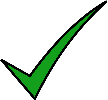 Essential
Good literacy and numeracy skills, including at least GCSE grade C/4 in English and Mathematics (and, if applying for a primary internship, GCSE grade C/4 in Science).Essential
Good literacy and numeracy skills, including at least GCSE grade C/4 in English and Mathematics (and, if applying for a primary internship, GCSE grade C/4 in Science).Essential: Skills and attributes
Clear understanding of safeguarding and child protection protocols.Flexibility, creativity, enthusiasm and a passion for learning.Good organisation skills.Ability to communicate effectively with a range of people.Excellent IT skills to support own and students’ learning.Personal commitment to equal opportunities.A commitment to working with children and aspirations to work with them in a professional role in the future.Essential: Skills and attributes
Clear understanding of safeguarding and child protection protocols.Flexibility, creativity, enthusiasm and a passion for learning.Good organisation skills.Ability to communicate effectively with a range of people.Excellent IT skills to support own and students’ learning.Personal commitment to equal opportunities.A commitment to working with children and aspirations to work with them in a professional role in the future.Essential: Relevant experienceExperience of working effectively with others and as part of a team.Desirable: ExperienceSome experience of working with children in an education setting.